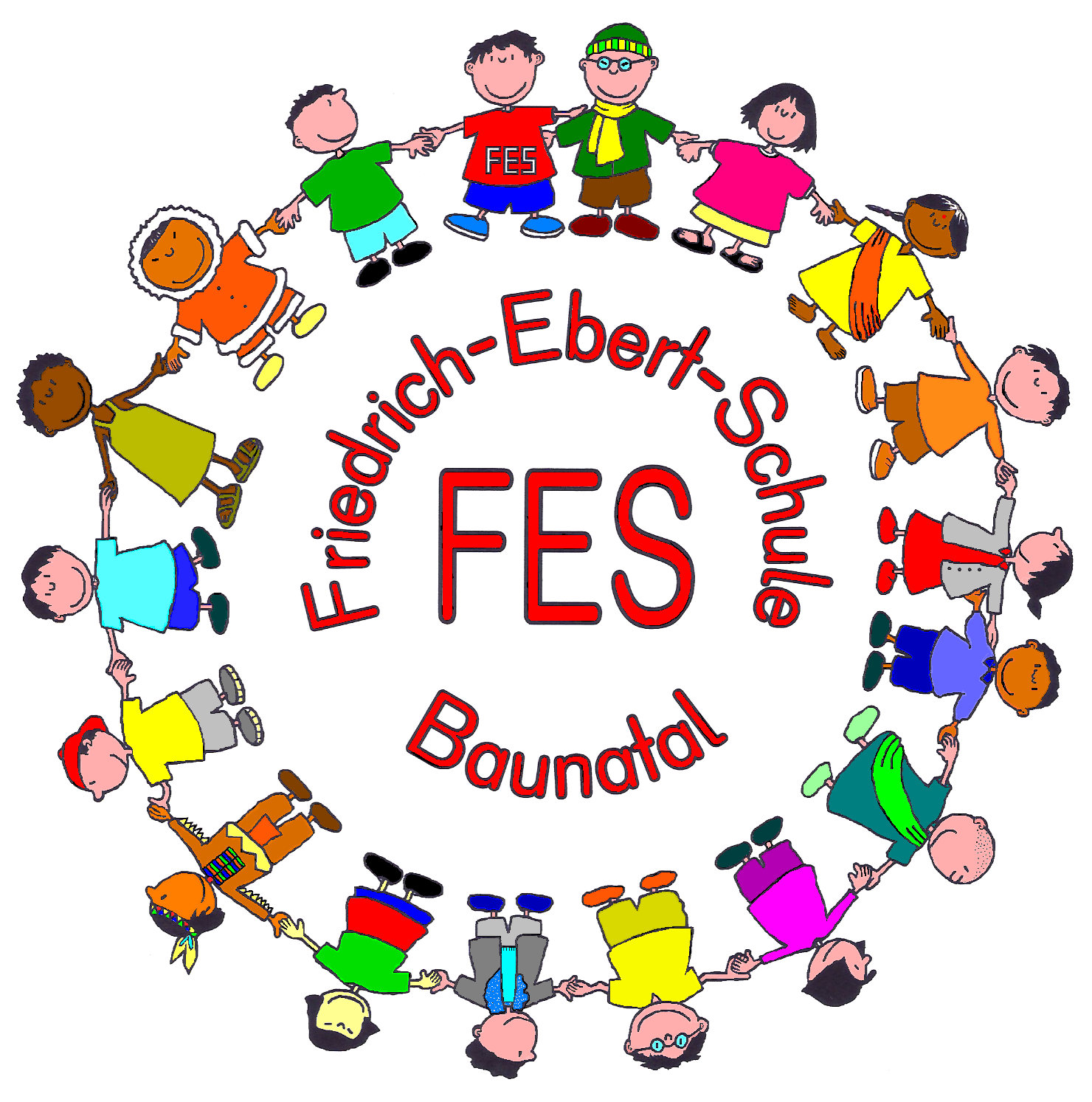 Immer bis spätestens freitags, 8:30 Uhr an die KlassenlehrkräfteAbmeldung PräsenzunterrichtFriedrich-Ebert-Schule						Datum:_______________Name des Kindes:________________________________	Klasse:______________Anschrift: :____________________________________________________________________________________________________________________________________Telefonnummer:_________________________________________________________Email:_________________________________________________________________Bitte ankreuzen: Unser Kind (Name)_________________________________________ nimmt ab dem (Datum)_____________________________________nicht mehr am Präsenzunterricht in der Schule und stattdessen am Distanzunterricht von zuhause aus teil.Datum, Unterschrift der Eltern bzw. Erziehungsberechtigten